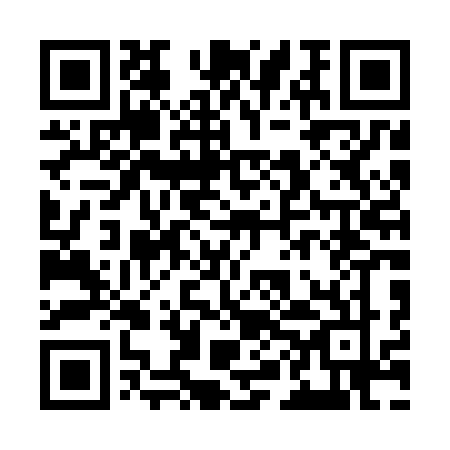 Ramadan times for Raipur, Chhattisgarh, IndiaMon 11 Mar 2024 - Wed 10 Apr 2024High Latitude Method: One Seventh RulePrayer Calculation Method: University of Islamic SciencesAsar Calculation Method: HanafiPrayer times provided by https://www.salahtimes.comDateDayFajrSuhurSunriseDhuhrAsrIftarMaghribIsha11Mon5:035:036:1612:144:336:136:137:2612Tue5:025:026:1612:144:336:136:137:2713Wed5:015:016:1512:144:336:136:137:2714Thu5:005:006:1412:144:336:146:147:2715Fri4:594:596:1312:134:346:146:147:2816Sat4:584:586:1212:134:346:146:147:2817Sun4:574:576:1112:134:346:156:157:2818Mon4:574:576:1012:124:346:156:157:2919Tue4:564:566:0912:124:346:156:157:2920Wed4:554:556:0812:124:346:166:167:2921Thu4:544:546:0812:124:346:166:167:3022Fri4:534:536:0712:114:346:166:167:3023Sat4:524:526:0612:114:346:176:177:3124Sun4:514:516:0512:114:346:176:177:3125Mon4:504:506:0412:104:346:176:177:3126Tue4:494:496:0312:104:346:176:177:3227Wed4:484:486:0212:104:346:186:187:3228Thu4:474:476:0112:094:346:186:187:3229Fri4:464:466:0012:094:346:186:187:3330Sat4:454:455:5912:094:346:196:197:3331Sun4:444:445:5812:094:356:196:197:341Mon4:434:435:5812:084:356:196:197:342Tue4:424:425:5712:084:356:206:207:343Wed4:414:415:5612:084:356:206:207:354Thu4:404:405:5512:074:356:206:207:355Fri4:394:395:5412:074:356:216:217:366Sat4:384:385:5312:074:356:216:217:367Sun4:374:375:5212:074:356:216:217:368Mon4:364:365:5112:064:356:216:217:379Tue4:354:355:5012:064:346:226:227:3710Wed4:344:345:5012:064:346:226:227:38